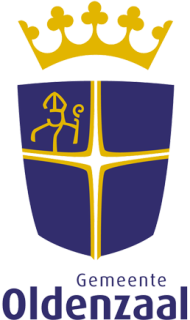 Dit formulier kunt u mailen naar info@oldenzaal.nl.Aanvraag terrasvergunningAanvraag terrasvergunningAanvraag terrasvergunningAanvraag terrasvergunningAanvraag terrasvergunningAanvraag terrasvergunningAanvraag terrasvergunningAanvraag terrasvergunningAanvraag terrasvergunning1.1.Gegevens aanvragerGegevens aanvragerGegevens aanvragerGegevens aanvragerGegevens aanvragerGegevens aanvragerGegevens aanvragerGegevens aanvrager KVK nr       KVK nr       KVK nr      Naam rechtspersoonNaam aanvrager M   V M   VAdresPostcode en woonplaatsTelefoonnummermobiel      mobiel      mobiel      vast      vast      vast      vast      E-mailadresHoe wilt u de vergunning ontvangen?Hoe wilt u de vergunning ontvangen?Hoe wilt u de vergunning ontvangen? per post      digitaal  (vul hierboven uw emailadres in) per post      digitaal  (vul hierboven uw emailadres in) per post      digitaal  (vul hierboven uw emailadres in) per post      digitaal  (vul hierboven uw emailadres in) per post      digitaal  (vul hierboven uw emailadres in)2.2.Gegevens terraslocatie (situatietekening bijvoegen)Gegevens terraslocatie (situatietekening bijvoegen)Gegevens terraslocatie (situatietekening bijvoegen)Gegevens terraslocatie (situatietekening bijvoegen)Gegevens terraslocatie (situatietekening bijvoegen)Gegevens terraslocatie (situatietekening bijvoegen)Gegevens terraslocatie (situatietekening bijvoegen)Gegevens terraslocatie (situatietekening bijvoegen)AdresOmschrijving inclusief afmetingen3.OndertekeningOndertekeningOndertekeningOndertekeningOndertekeningOndertekeningOndertekeningOndertekeningOndergetekende verklaart dit formulier naar waarheid te hebben ingevuld.Ondergetekende verklaart dit formulier naar waarheid te hebben ingevuld.Ondergetekende verklaart dit formulier naar waarheid te hebben ingevuld.Ondergetekende verklaart dit formulier naar waarheid te hebben ingevuld.Ondergetekende verklaart dit formulier naar waarheid te hebben ingevuld.Ondergetekende verklaart dit formulier naar waarheid te hebben ingevuld.Ondergetekende verklaart dit formulier naar waarheid te hebben ingevuld.Ondergetekende verklaart dit formulier naar waarheid te hebben ingevuld.Ondergetekende verklaart dit formulier naar waarheid te hebben ingevuld.Handtekening:Handtekening:Handtekening:Datum: Datum: Datum: 